INFORMACION POSTOR SUBASTAS                                                             VEHICULOSINFORMACION POSTOR SUBASTAS                                                             VEHICULOSINFORMACION POSTOR SUBASTAS                                                             VEHICULOSINFORMACION POSTOR SUBASTAS                                                             VEHICULOS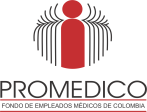 FR-GJU-006-V1FR-GJU-006-V1FR-GJU-006-V1FR-GJU-006-V1FECHA DE SOLICITUD:NOMBRES Y APELLIDOS:No. CC:DIRECCIÓN:# TELEFONICO:# DE CEL:CORREO ELECTRONICO:PLACA Y REFERENCIA DEL VEHICULO EN EL CUAL SE ENCUENTRA INTERESADO:PLACA Y REFERENCIA DEL VEHICULO EN EL CUAL SE ENCUENTRA INTERESADO:VALOR AVALUO DEL VEHICULO:VALOR AVALUO DEL VEHICULO:VALOR DE LA OFERTA:VALOR DE LA OFERTA:AUTORIZACION DEVOLUCION DE DINERO:AUTORIZACION DEVOLUCION DE DINERO:En caso de no resultar favorecido en esta subasta, autorizo hacer la devolución del dinero consignado para participar, que corresponde al 20% de lo ofertado, a la cuenta:                          Ahorros  (  )        Corriente  (  )           No.________________del Banco_________________En caso de no resultar favorecido en esta subasta, autorizo hacer la devolución del dinero consignado para participar, que corresponde al 20% de lo ofertado, a la cuenta:                          Ahorros  (  )        Corriente  (  )           No.________________del Banco_________________En caso de no resultar favorecido en esta subasta, autorizo hacer la devolución del dinero consignado para participar, que corresponde al 20% de lo ofertado, a la cuenta:                          Ahorros  (  )        Corriente  (  )           No.________________del Banco_________________AUTORIZACION DEVOLUCION DE DINERO:AUTORIZACION DEVOLUCION DE DINERO:En caso de no resultar favorecido en esta subasta, autorizo hacer la devolución del dinero consignado para participar, que corresponde al 20% de lo ofertado, a la cuenta:                          Ahorros  (  )        Corriente  (  )           No.________________del Banco_________________En caso de no resultar favorecido en esta subasta, autorizo hacer la devolución del dinero consignado para participar, que corresponde al 20% de lo ofertado, a la cuenta:                          Ahorros  (  )        Corriente  (  )           No.________________del Banco_________________En caso de no resultar favorecido en esta subasta, autorizo hacer la devolución del dinero consignado para participar, que corresponde al 20% de lo ofertado, a la cuenta:                          Ahorros  (  )        Corriente  (  )           No.________________del Banco_________________AUTORIZACION DEVOLUCION DE DINERO:AUTORIZACION DEVOLUCION DE DINERO:En caso de no resultar favorecido en esta subasta, autorizo hacer la devolución del dinero consignado para participar, que corresponde al 20% de lo ofertado, a la cuenta:                          Ahorros  (  )        Corriente  (  )           No.________________del Banco_________________En caso de no resultar favorecido en esta subasta, autorizo hacer la devolución del dinero consignado para participar, que corresponde al 20% de lo ofertado, a la cuenta:                          Ahorros  (  )        Corriente  (  )           No.________________del Banco_________________En caso de no resultar favorecido en esta subasta, autorizo hacer la devolución del dinero consignado para participar, que corresponde al 20% de lo ofertado, a la cuenta:                          Ahorros  (  )        Corriente  (  )           No.________________del Banco_________________FIRMA:FIRMA:Por favor dejar esta oferta en sobre cerrado y bien sellado antes de entregarlo para garantizar la privacidad de su oferta.Por favor dejar esta oferta en sobre cerrado y bien sellado antes de entregarlo para garantizar la privacidad de su oferta.Por favor dejar esta oferta en sobre cerrado y bien sellado antes de entregarlo para garantizar la privacidad de su oferta.Por favor dejar esta oferta en sobre cerrado y bien sellado antes de entregarlo para garantizar la privacidad de su oferta.Por favor dejar esta oferta en sobre cerrado y bien sellado antes de entregarlo para garantizar la privacidad de su oferta.Por favor dejar esta oferta en sobre cerrado y bien sellado antes de entregarlo para garantizar la privacidad de su oferta.Por favor dejar esta oferta en sobre cerrado y bien sellado antes de entregarlo para garantizar la privacidad de su oferta.Por favor dejar esta oferta en sobre cerrado y bien sellado antes de entregarlo para garantizar la privacidad de su oferta.Por favor dejar esta oferta en sobre cerrado y bien sellado antes de entregarlo para garantizar la privacidad de su oferta.Por favor dejar esta oferta en sobre cerrado y bien sellado antes de entregarlo para garantizar la privacidad de su oferta.Por favor dejar esta oferta en sobre cerrado y bien sellado antes de entregarlo para garantizar la privacidad de su oferta.Por favor dejar esta oferta en sobre cerrado y bien sellado antes de entregarlo para garantizar la privacidad de su oferta.Por favor dejar esta oferta en sobre cerrado y bien sellado antes de entregarlo para garantizar la privacidad de su oferta.Por favor dejar esta oferta en sobre cerrado y bien sellado antes de entregarlo para garantizar la privacidad de su oferta.Por favor dejar esta oferta en sobre cerrado y bien sellado antes de entregarlo para garantizar la privacidad de su oferta.Por favor dejar esta oferta en sobre cerrado y bien sellado antes de entregarlo para garantizar la privacidad de su oferta.Por favor dejar esta oferta en sobre cerrado y bien sellado antes de entregarlo para garantizar la privacidad de su oferta.Por favor dejar esta oferta en sobre cerrado y bien sellado antes de entregarlo para garantizar la privacidad de su oferta.Por favor dejar esta oferta en sobre cerrado y bien sellado antes de entregarlo para garantizar la privacidad de su oferta.Por favor dejar esta oferta en sobre cerrado y bien sellado antes de entregarlo para garantizar la privacidad de su oferta.Nota: PROMEDICO vende los vehículos en el estado actual en que se encuentran, situación plenamente aceptada y verificada por el postor, relevando a PROMEDICO de la obligación de saneamiento por vicios ocultos tales como deterioros, fallas y/o daños.Nota: PROMEDICO vende los vehículos en el estado actual en que se encuentran, situación plenamente aceptada y verificada por el postor, relevando a PROMEDICO de la obligación de saneamiento por vicios ocultos tales como deterioros, fallas y/o daños.Nota: PROMEDICO vende los vehículos en el estado actual en que se encuentran, situación plenamente aceptada y verificada por el postor, relevando a PROMEDICO de la obligación de saneamiento por vicios ocultos tales como deterioros, fallas y/o daños.Nota: PROMEDICO vende los vehículos en el estado actual en que se encuentran, situación plenamente aceptada y verificada por el postor, relevando a PROMEDICO de la obligación de saneamiento por vicios ocultos tales como deterioros, fallas y/o daños.Nota: PROMEDICO vende los vehículos en el estado actual en que se encuentran, situación plenamente aceptada y verificada por el postor, relevando a PROMEDICO de la obligación de saneamiento por vicios ocultos tales como deterioros, fallas y/o daños.Nota: PROMEDICO vende los vehículos en el estado actual en que se encuentran, situación plenamente aceptada y verificada por el postor, relevando a PROMEDICO de la obligación de saneamiento por vicios ocultos tales como deterioros, fallas y/o daños.Nota: PROMEDICO vende los vehículos en el estado actual en que se encuentran, situación plenamente aceptada y verificada por el postor, relevando a PROMEDICO de la obligación de saneamiento por vicios ocultos tales como deterioros, fallas y/o daños.Nota: PROMEDICO vende los vehículos en el estado actual en que se encuentran, situación plenamente aceptada y verificada por el postor, relevando a PROMEDICO de la obligación de saneamiento por vicios ocultos tales como deterioros, fallas y/o daños.Nota: PROMEDICO vende los vehículos en el estado actual en que se encuentran, situación plenamente aceptada y verificada por el postor, relevando a PROMEDICO de la obligación de saneamiento por vicios ocultos tales como deterioros, fallas y/o daños.Nota: PROMEDICO vende los vehículos en el estado actual en que se encuentran, situación plenamente aceptada y verificada por el postor, relevando a PROMEDICO de la obligación de saneamiento por vicios ocultos tales como deterioros, fallas y/o daños.Nota: PROMEDICO vende los vehículos en el estado actual en que se encuentran, situación plenamente aceptada y verificada por el postor, relevando a PROMEDICO de la obligación de saneamiento por vicios ocultos tales como deterioros, fallas y/o daños.Nota: PROMEDICO vende los vehículos en el estado actual en que se encuentran, situación plenamente aceptada y verificada por el postor, relevando a PROMEDICO de la obligación de saneamiento por vicios ocultos tales como deterioros, fallas y/o daños.Nota: PROMEDICO vende los vehículos en el estado actual en que se encuentran, situación plenamente aceptada y verificada por el postor, relevando a PROMEDICO de la obligación de saneamiento por vicios ocultos tales como deterioros, fallas y/o daños.Nota: PROMEDICO vende los vehículos en el estado actual en que se encuentran, situación plenamente aceptada y verificada por el postor, relevando a PROMEDICO de la obligación de saneamiento por vicios ocultos tales como deterioros, fallas y/o daños.Nota: PROMEDICO vende los vehículos en el estado actual en que se encuentran, situación plenamente aceptada y verificada por el postor, relevando a PROMEDICO de la obligación de saneamiento por vicios ocultos tales como deterioros, fallas y/o daños.Nota: PROMEDICO vende los vehículos en el estado actual en que se encuentran, situación plenamente aceptada y verificada por el postor, relevando a PROMEDICO de la obligación de saneamiento por vicios ocultos tales como deterioros, fallas y/o daños.Nota: PROMEDICO vende los vehículos en el estado actual en que se encuentran, situación plenamente aceptada y verificada por el postor, relevando a PROMEDICO de la obligación de saneamiento por vicios ocultos tales como deterioros, fallas y/o daños.Nota: PROMEDICO vende los vehículos en el estado actual en que se encuentran, situación plenamente aceptada y verificada por el postor, relevando a PROMEDICO de la obligación de saneamiento por vicios ocultos tales como deterioros, fallas y/o daños.Nota: PROMEDICO vende los vehículos en el estado actual en que se encuentran, situación plenamente aceptada y verificada por el postor, relevando a PROMEDICO de la obligación de saneamiento por vicios ocultos tales como deterioros, fallas y/o daños.Nota: PROMEDICO vende los vehículos en el estado actual en que se encuentran, situación plenamente aceptada y verificada por el postor, relevando a PROMEDICO de la obligación de saneamiento por vicios ocultos tales como deterioros, fallas y/o daños.